三相智能仪表使 用 手 册Ver1.0一、概述三相智能仪表采用现代数字信号处理芯片，能够精确稳定地测量电网中的常用电力参数：电压、电流、有功、无功、功率因数、频率。具有精度高、稳定性好、抗震动等优点，可直接替代原有指针式仪表。输入/输出接口最多可配备：一路数字通迅接口、二路开关量输入、二路开关量输出、三路模拟量输出。作为一种先进的智能化、数字化的电网前端采集单元，已广泛应用于各种控制系统、SCADA系统和能源管理系统中、变电自动化、配电网自动化、小区电力监控、工业自动化、智能楼宇、智能型配电房、开关柜中，具有安装方便、接线简单、维护方便，工程量小、现场可编程设置输入参数、能够完成与业界同PLC、变频器、工业控制计算机通讯软件的组网通信。产品符合GB/T22264.1-2008、GB/T13978-2008。可选仪表类型： （1）三相电压表 （2）三相电流表 （3）三相有功表 （4）三相无功表 （5）三相功率因数表 （6）三相组合表 说明：1.五种外形尺寸（48外形、72外形、80外形、96外形、120外形）。2.仪表显示方式有LED和LCD两种，其中48外形仅支持LCD显示。3.48外形仅支持三相电压表及三相电流表。以上选型详见本公司的选型手册。二、技术参数2.1 辅助电源仪表具备通用的(AC/DC)电源输入接口，若不作特殊声明，提供的是AC/DC85~265V电源接口的标准产品，请保证所提供的电源适用于该系列的产品，以防止损坏产品。注：采用交流供电时，建议在火线一侧安装1A保险丝。电力品质较差时，建议在电源回路安装浪涌抑制器防止雷击，以及快速脉冲群抑制器。2.2 输入信号   2.2.1 电压输入：输入电压应不高于产品的额定输入电压，否则应考虑使用PT，在电压输入端须安装1A保险丝。   2.2.2 电流输入：标准额定输入电流为5A，大于5A的情况应使用外部CT。如果使用的CT上连有其它仪表，接线应采用串接方式，去除产品的电流输入连线之前，一定要先断开CT一次回路或者短接二次回路。建议使用接线排，不要直接接CT，以便拆装。   2.2.3 要确保输入电压、电流相对应，顺序一致，方向一致；否则会出现数值和符号错误！（功率和功率因数）。   2.2.4 仪表输入网络的配置根据系统的CT个数决定，在2个CT的情况下，选择三相三线两元件方式；在3个CT的情况下，选择三相四线三元件方式。仪表接线、仪表编程中设置的输入网络NET应该同所测量负载的接线方式一致，不然会导致仪表测量的电压或功率不正确。2.3 接线端子定义及后端示意图  接线端子定义如下表所示：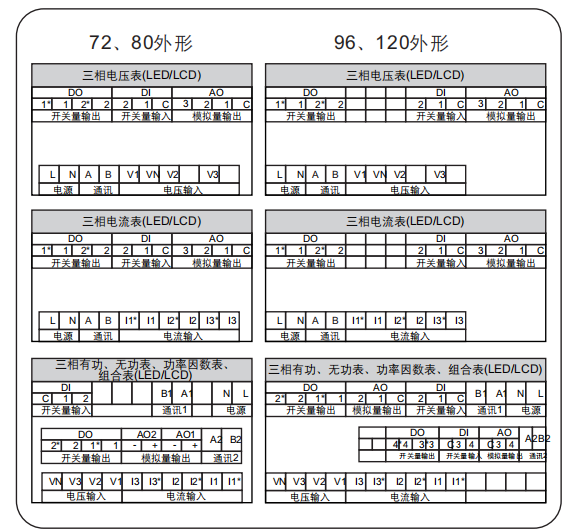 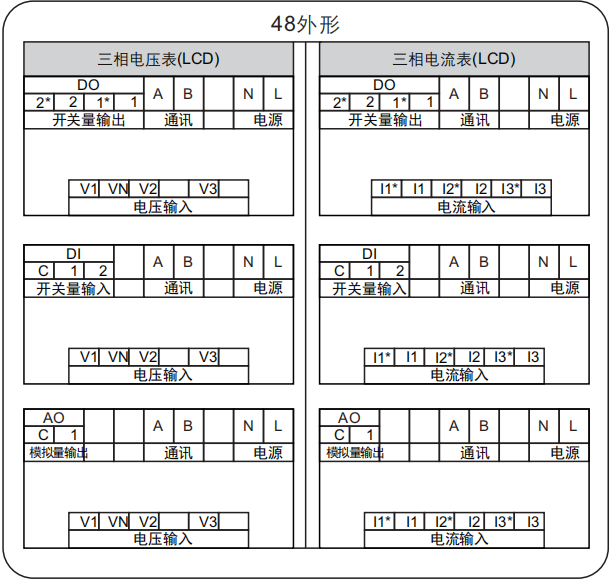                               后端示意图三、编程和使用3.1按键定义回车键：确认及数字移位键。菜单键：用于编程进入、返回上级菜单及退出功能键。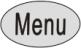 向右键：菜单切换键，修改数据时此键为数字加键（从0-9循环）。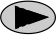 向左键：菜单切换键，修改数据时此键为数字减键 （从0-9循环）。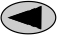 3.2显示屏说明3.3 页面显示示意图    仪表参数显示页面。通过“”键来完成页面切换。说明：以上显示画面与实际最终显示画面会有所不同，以实物为准。3.4编程操作在编程操作下，仪表提供了：密码验证和修改(CodE)、系统设置（SEt）、通讯设置（Conn）、三路模拟量设置（AO-1/2/3）、二路开关量输出设置（d0-1/2）。编程操作采用四个按键的操作方式来完成上述功能的所有操作。“Menu”：任意正常显示界面，按该键进入编程模式；在编程模式，按该键返回上级菜单，如果当前是第一层菜单，按该键进入参数保存界面，再按则取消保存，返回正常显示界面。 “”“”：切换键，实现菜单项目的切换及数字量的增加和减少。“”：确认及数字移位键，在编程模式，按该键进入下一层菜单，设置时控制数字光标移到下一字符或者菜单中下一层选项。在编程方式退回到测量模式的情况下，仪表会提示“SAVE”，选择 “Menu”表示不保存退出，选择“”保存退出。3.5菜单的组织结构如下：用户可根据实际情况选择适当的编程设置参数,具体编程设置参数以实物为准。3.6 编程菜单结构图用户可根据实际情况选择适当的编程设置参数：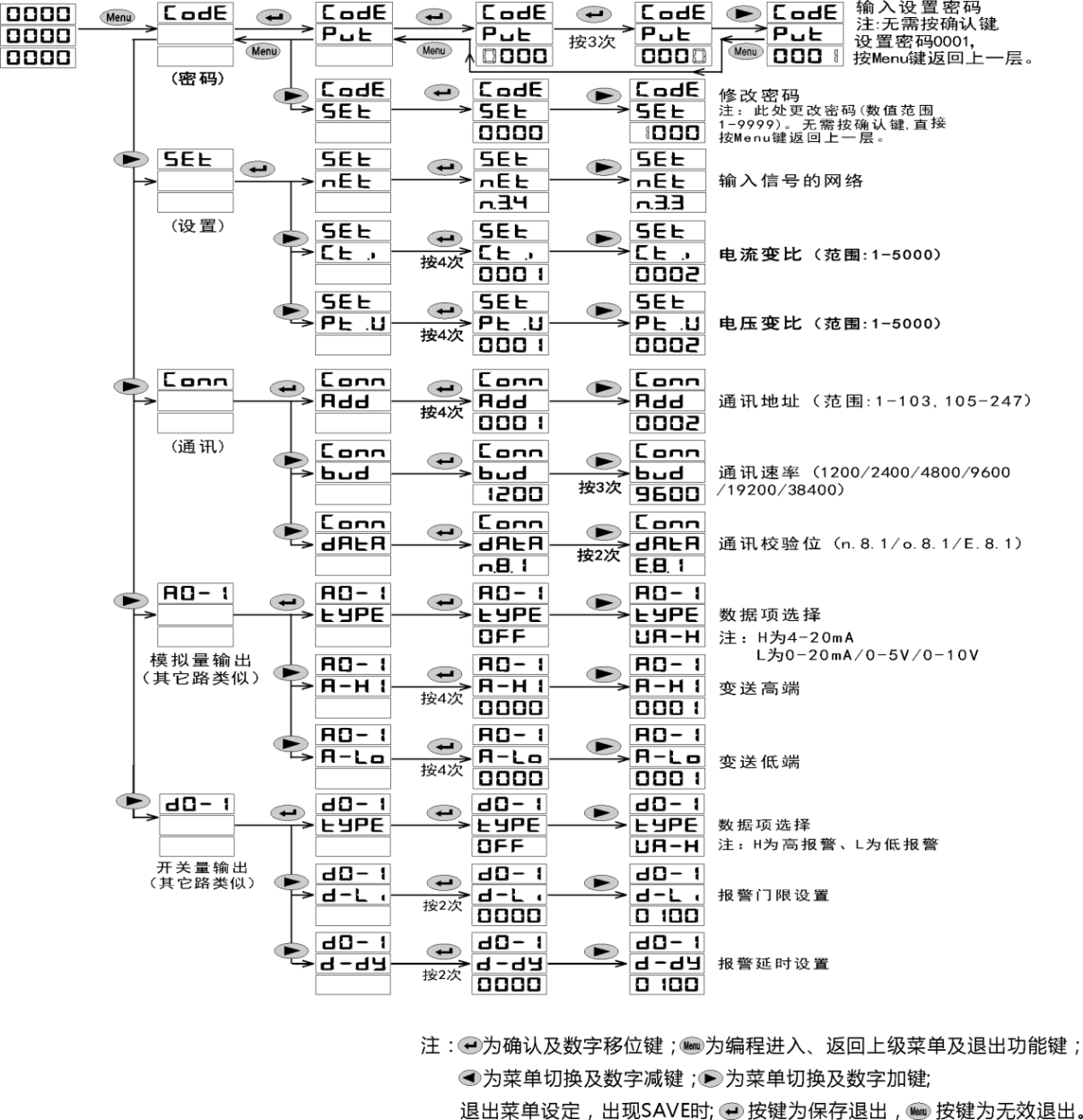 例1：电压变比设置（例：10KV/100V）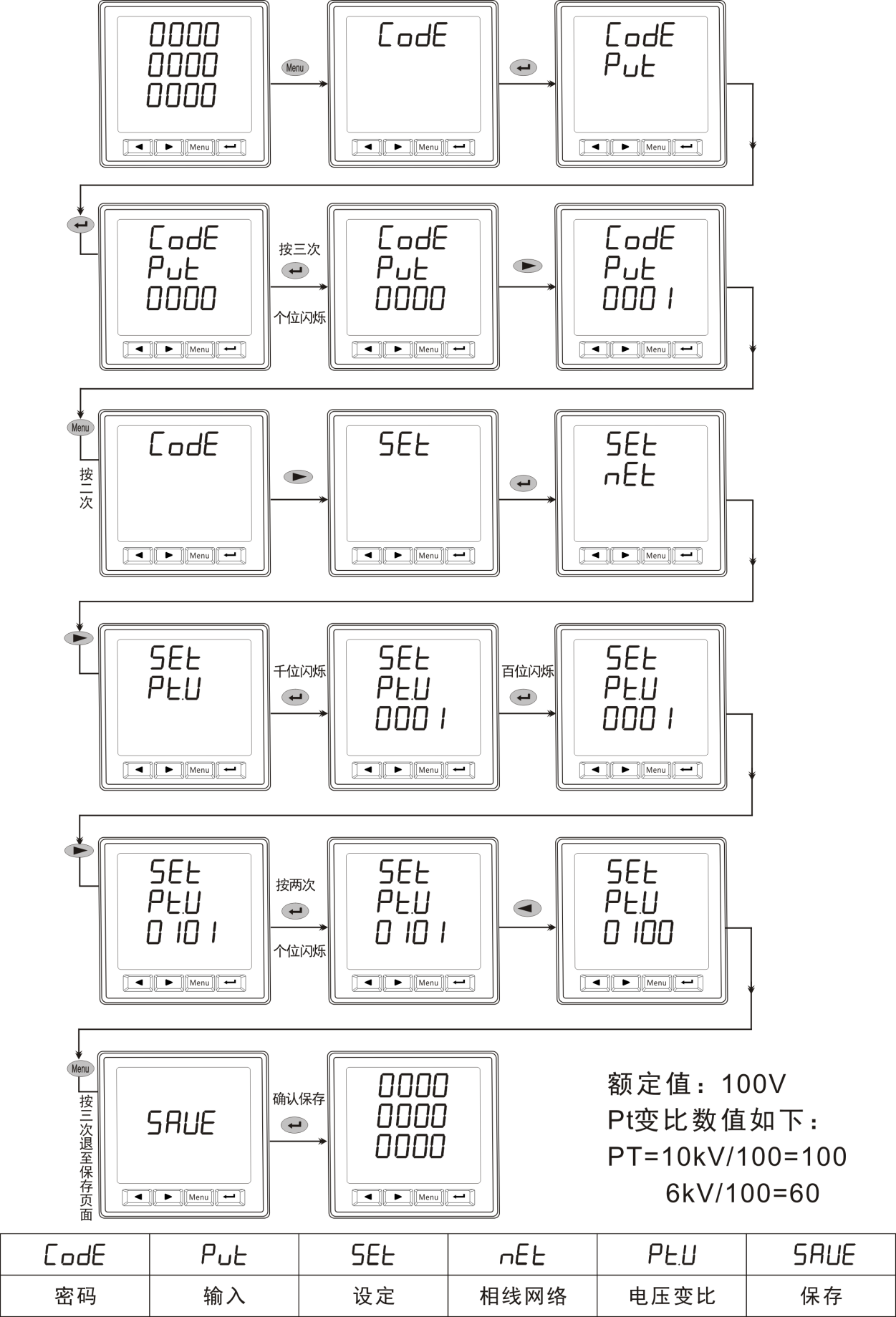 例2：电流变比设置（例：500A/5A）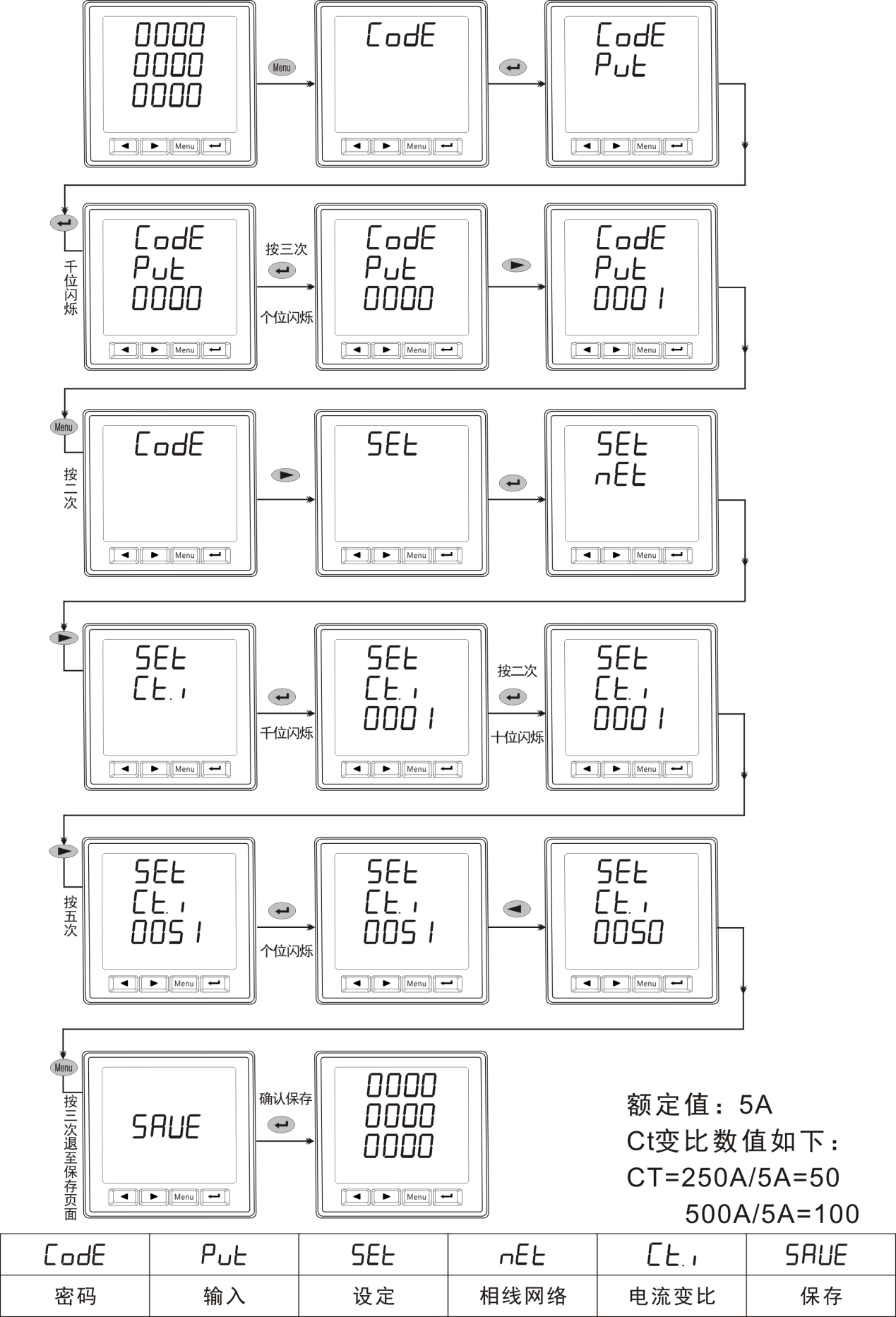 例3：模拟量变送输出设置（例：设定AO1；B相电压0-220V，输出模拟信号4-20mA）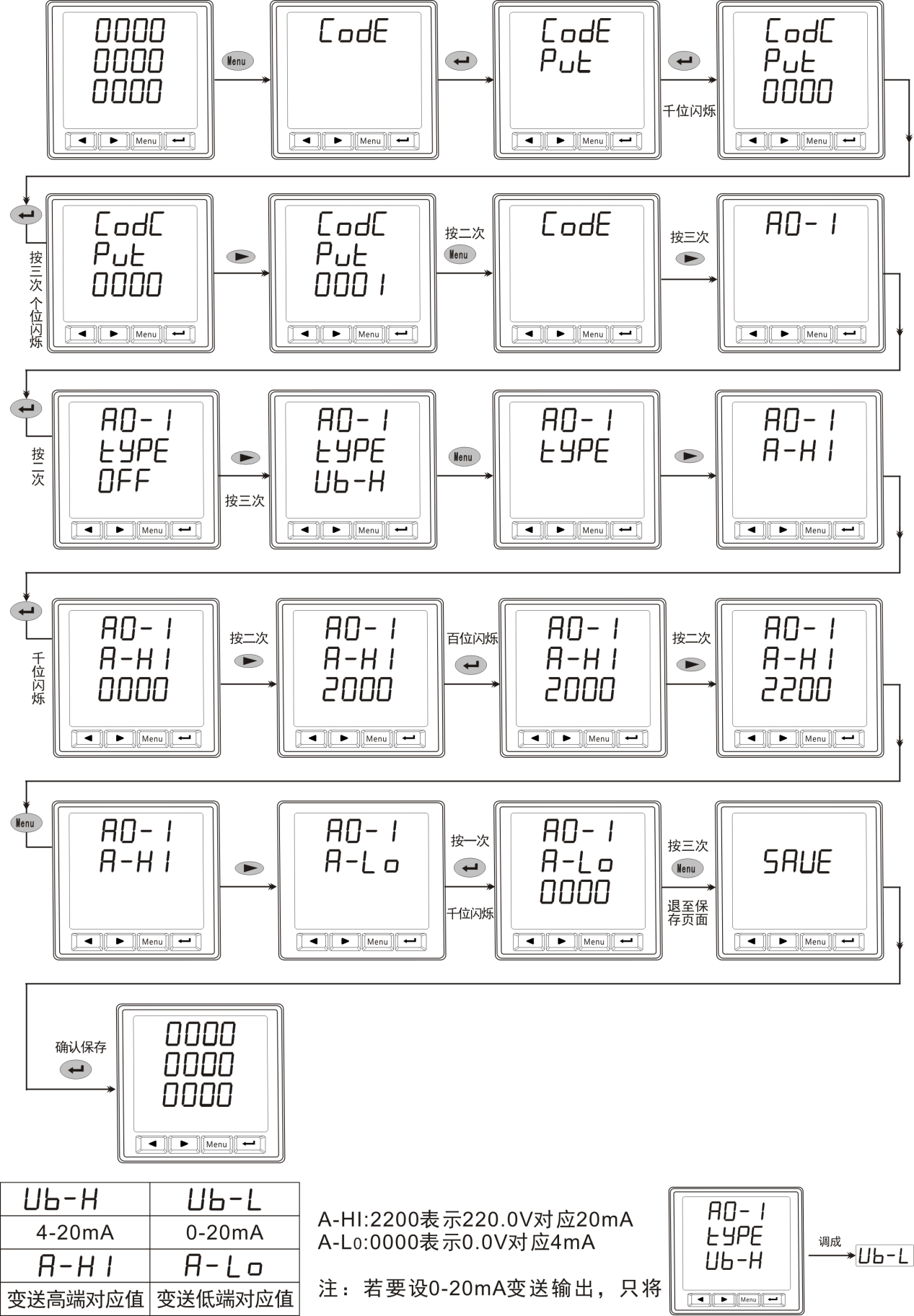 例4：报警输出设置（例：设定DO1，B相电压高于200V报警）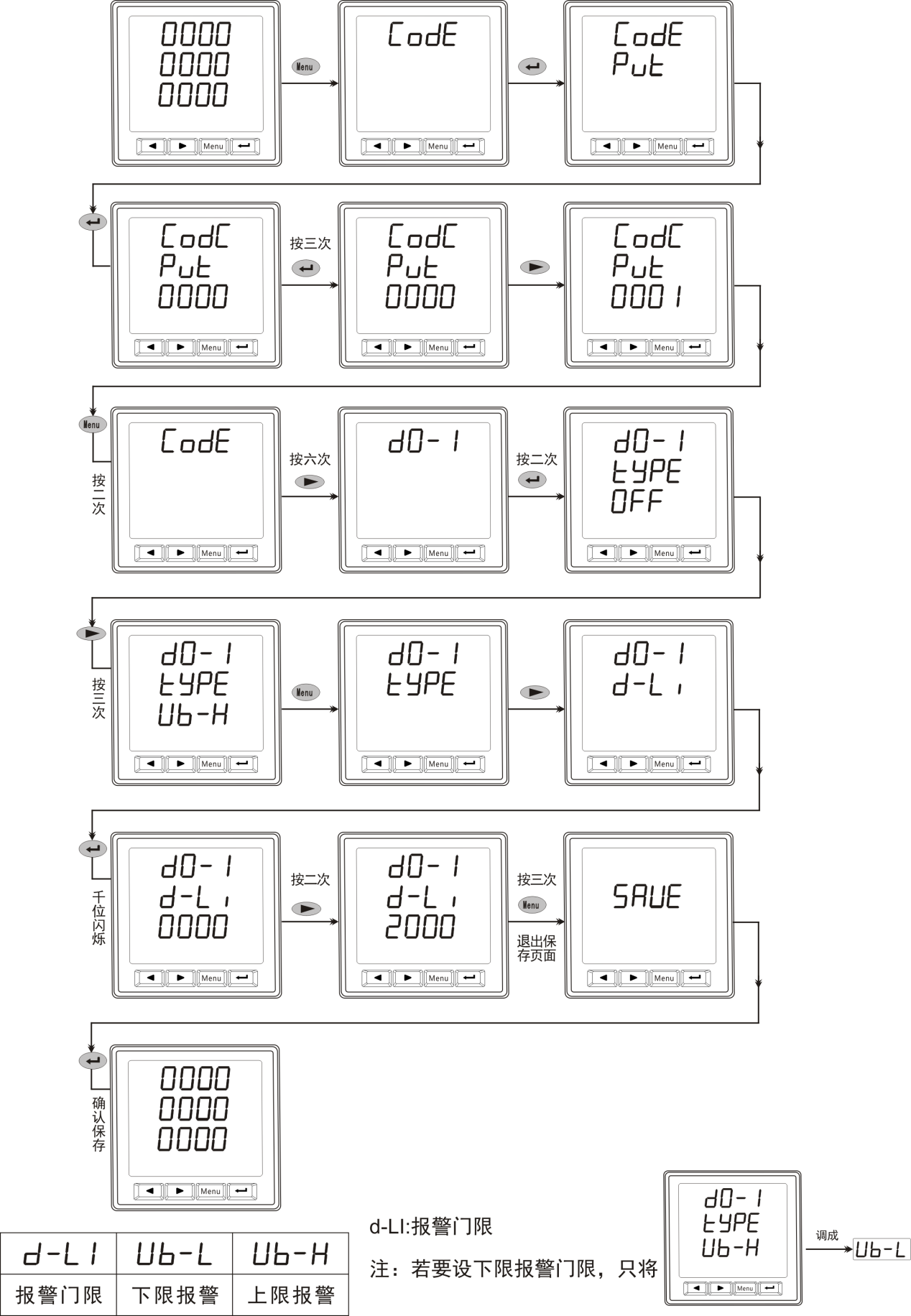 四、数字通讯仪表提供串行异步半工RS485通讯接口，采用Modbus-RTU协议，各种数据信息均可在通讯线路上传送。在一条485总线上可以同时连接多达32个网络电力仪表，,每个网络电力仪表均可以设定其通讯地址（Address NO.），不同系列仪表的通讯接线端子号码可能不同，通讯连接应使用带有铜 网的的屏蔽双绞线，线径不小于0.5mm²。布线时通讯线应远离强电电缆或其它强电场环境，推荐采用T型网络的连接方式。不建议采用星形或其他的连接方式。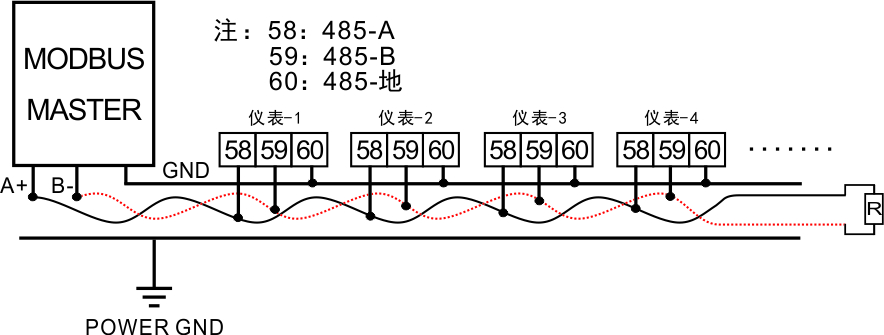 MODBUS/RTU通讯协议：MODBUS协议在一根通讯线上采用主从应答方式的通讯连接方式。首先，主计算机的信号寻址到一台唯一地址的终端设备（从机），然后，终端设备发出的应答信号以相反的方向传输给主机，即在一根单独的通讯线上信号沿着相反的两个方向传输所有的通讯数据流（半双工的工作模式）。    MODBUS协议只允许在主机（PC，PLC等）和终端设备之间通讯，而不允许独立的终端设备之间的数据交换，这样各终端设备不会在它们初始化时占据通讯线路，而仅限于响应到达本机的查询信号。    主机查询：查询消息帧包括设备地址码、功能码、数据信息码、校验码。地址码表明要选中的从机设备功能代码告之被选中的从设备要执行何种功能，例如功能代码03是要求从设备读寄存器并返回它们的内容；数据段包含了从设备要执行功能的其它附加信息，如在读命令中，数据段的附加信息有从何寄存器开始读的寄存器数量；校验码用来检验一帧信息的正确性，为从设备提供了一种验证消息内容是否正确的方法，它采用CRC16的校准规则。    从机响应：如果从设备产生一正常的回应，在回应消息中有从机地址码、功能代码、数据信息码和CRC16校验码。数据信息码包括了从设备收集的数据：如寄存器值或状态。如果有错误发生，我们约定是从机不进行响应。    传输方式是指一个数据帧内一系列独立的数据结构以及用于传输数据的有限规则，下面定义了与MODBUS协议-RTU方式相兼容的传输方式。每个字节的位：1个起始位、8个数据位、（奇偶校验位）、1个停止位（有奇偶校验位时）或2个停止位（无奇偶校验位时）。数据帧的结构：即报文格式地址码：是帧的开始部分，由一个字节（8位二进制码）组成，十进制为0～255，在我们的系统中只使用1～103,105～247，其它地址保留。这些位标明了用户指定的终端设备的地址，该设备将接收来自与之相连的主机数据。每个终端设备的地址必须是唯一的，仅仅被寻址到的终端会响应包含了该地址的查询，当终端发送回一个响应，响应中的从机地址数据告诉了主机那台终端与之进行通信。数据码：包含了终端执行特定功能所需要的数据或者终端响应查询时采集到的数据。这些数据的内容可能是数值、参考地址或者设置值。例如：功能域码告诉终端读取一个寄存器，数据域则需要反映明从哪个寄存器开始及读取多少个数据，而从机数据码回送内容则包含了数据长度和相应的数据。校验码：错误校验（CRC）域占用两个字节，包含了一个16位的二进制值。CRC值由传输设备计算出来，然后附加到数据帧上，接收设备在接收数据时重新计算CRC值，然后与接收到的CRC域中的值进行比较。如果这两个值不相等，就发生了错误。生成一个CRC的流程为：1）预置一个16位寄存器为FFFFH（16进制，全1），称之为CRC寄存器。2）把数据帧中的第一个字节的8位与CRC寄存器中的低字节进行异或运算，结果存回CRC寄存器。3）将CRC寄存器向右移一位，最高位填以0，最低位移出并检测。4）上一步中被移出的那一位如果为0：重复第三步（下一次移位）：为1；将CRC寄存器与一个预设的固定值（0A001H）进行异或运算。5）重复第三步和第四步直到8次移位。这样处理完了一个完整的八位。6）重复第二步到第5步来处理下一个八位，直到所有的字节处理结束。7）最终CRC寄存器的值就是CRC的值。功能码：下表列出本表支持的功能码，以及他们的意义和功能。  4.1 报文格式指令1）读继电器输出状态（功能码0x03）说明：从机响应的寄存器值即继电器状态值，从字节的最低位开始对应每一路继电器输出的状态值，1表示闭合状态，0表示断开状态，如上例寄存器值“0x0001”的二进制“0000 0001”表示第1路继电器闭合,其它路继电器断开。2）读开关量输入状态（功能码0x03）说明：从机响应的寄存器值即开关量输入状态值，从字节的最低位开始对应每一路开关量输入的状态值，1表示闭合状态，0表示断开状态，如上例寄存器值“0x0002”的二进制“0000 0010”表示第2路开关量输入闭合。3）读数据寄存器值（功能码0x03）说明：主机请求的寄存器地址为查询的一次电网或者二次电网的数据首地址，寄存器个数为查询数据的长度，如上例起始寄存器地址“0x0046”表示三相相电压整型数据的首地址，寄存器个数“0x0003”表示数据长度3个Word数据。参照MODBUS-RTU通讯地址信息表。4）遥控单个继电器输出(功能码0x05)说明：主机请求的继电器动作值“OxFF00”表示闭合，“0x0000”表示断开。使用遥控指令必须设置继电器工作在遥控模式。5）摇控多路继电器输出（功能码0x0F）说明：主机请求的继电器动作值，从字节的最低位开始对应每一路继电器输出，1表示闭合继电器，0表示断开继电器，如上例继电器动作值“0x07”的二进制“0000 0111”表示遥控第1路、第2路、第3路继电闭合。6）写设置寄存器指令（功能码0x10）说明：为保证正常通讯，每执行一个主机请求，寄存器个数限制为25个。先发送密码：01 10 03 E8 00 01 02 00 01 43 B8，上例起始寄存器地址“0x03EA”表示电压变比设置的首地址，寄存器个数“0x0001”表示设置电压变比1个Word数据，写入数“0x0064 ”表示设置电压变比为100。请参照附录MODBUS-RTU通讯地址信息表。4.2开关量输入（选配功能）    开关量输入模块采用干结点电阻开关信号输入方式，仪表内部配备工作电源，无需外部供电，可用于监测如故障报警节点、分合闸状态、手车位置、电容补偿柜电容投入状态等，状态信息可以通过通讯接口远传至智能监测系统等，配合遥控/报警继电器功能可方便实现自动分合闸。4.3开关量输出（选配功能）仪表最多可提供2路继电器开关量输出。继电器容量：AC250V/5A，DC30V/5A    若客户需要特殊规格的继电器容量，可以跟本公司市场部联系，特殊制定。继电器输出模块有两种工作模式可选，电量报警方式和通讯遥控方式，每路继电器可以在编程操作中灵活地设置工作模式、报警项、报警门限、报警延时；如设置“DO-1:UA-H;d-LI:4000”表示：UA>400.0V时，第1路继电器输出报警；如设置“DO-2：Ib-L;d-LI:2000”,表示：Ib<2.000A时,第2路继电器输出报警；如设置“DO-2：Ib-L;d-LI:2000; d-dy:0100”, 表示：Ib<2.000A时,延时1s动作,第2路继电器输出报警。详细的开关量输出项目可参照开关量输出对照表。注意：报警值设置的格式为二次电网整型数据。相关说明：1.高低报警：    低报警表示低于报警项目的报警阀值时，继电器闭合导通，高报警表示高于报警项目的报警阀值时，继电器闭合导通。2.遥控继电器：    遥控继电器输出必须关闭报警功能且只能通过数字通讯来实现。可以设置继电器输出脉冲的宽度，如设置值为0100，则遥控继电器输出的脉冲宽度为100ms，如设置为FF00，则遥控继电器输出为常高电平。4.4 变送输出（选配功能）   仪表提供最多3路变送输出，可以编程灵活设置变送量项目和变送范围，例如设置“AO-1：UA-H;A-HI：2200；A-Lo：0000”，表示第1路是A相电压变送输出，UA为0.000V~220.0V对应4~20mA。注意：变送范围数据格式为二次电网整型数据，具体格式可参考下表。    电气参数：输出0/4~20mA , 0~5/10V    精度等级：0.5S    过    载：120% 有效输出，最大电流 24mA,电压 12V    负    载：Rmax=400Ω    变送项目：相电压、线电压、相电流。    客户订货时可以指定几种变送模块：0/4~20mA , 0~5/10V，默认的变送模块为：0/4~20mA，变送项目为Ua,变送量范围为额定信号时输出20mA，用户可以根据实际使用需要修改变送项目和变送量范围，但不能修改电气参数0/4~20mA , 0~5/10V。客户也可以在订货时详细注明变送项目和变送量范围，仪表在出厂时会按照用户要求设置好相关参数。接线示意图（以实物接线图为准）■48外型（外形尺寸A*B*C：48*48*100 mm    开孔尺寸：46*46mm）■72外型（外形尺寸A*B*C：72*72*94 mm    开孔尺寸：68*68mm）■80外型（外形尺寸A*B*C：80*80*94 mm    开孔尺寸：76*76mm）■96外型 （外形尺寸A*B*C：96*96*94 mm     开孔尺寸E*F：91*91mm）■120外型（外形尺寸A*B*C：120*120*95mm   开孔尺寸E*F：111*111mm）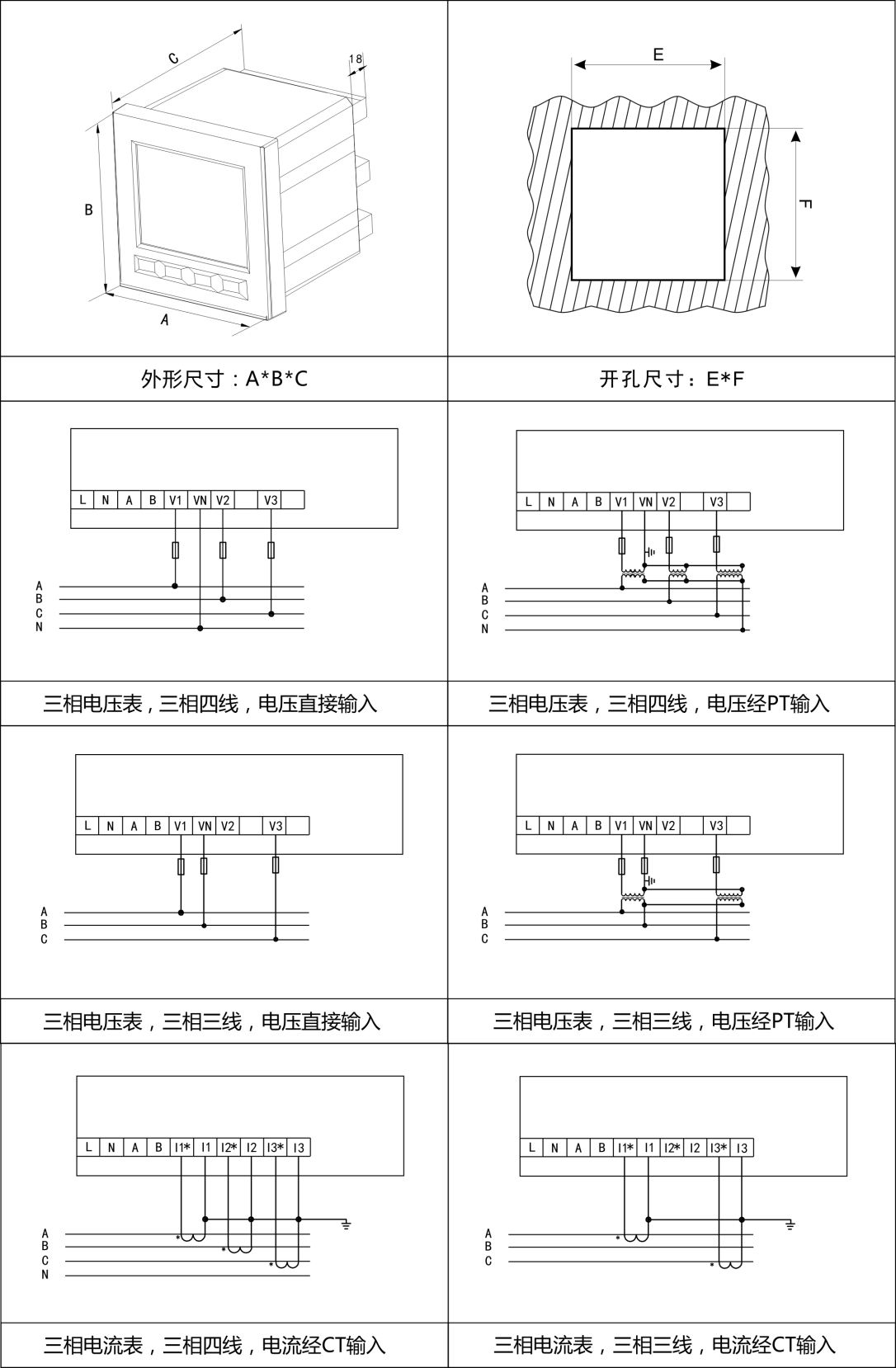 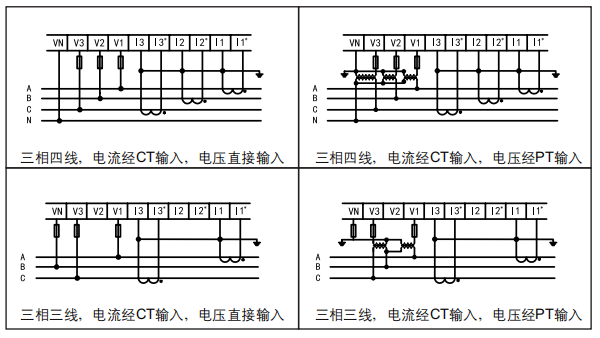 通讯地址表七、注意事项1、接线方法应严格按照仪表背面的接线图接线。2、不要在有超量灰尘和超量有害气体的地方使用。3、长时间存放未使用时，请每三个月通电一次不少于4小时。4、长期保存应避开直射光线，宜存放在-10℃~70℃。5、如仪表无显示，应先检查辅助电源，电压是否在规定范围内。6、如显示不正常，检查输入信号是否正常及信号接线端是否拧紧。7、除非PT有足够功率，否则不能使用PT信号同时做为辅助电源，保证仪表正常工作。8、CT回路中的电流接线端子螺丝务必拧紧，保证进/出线接触可靠，以免产生故障。性能参数参数参数输 入 测 量 显 示电压网络三相三线、三相四线输 入 测 量 显 示电压额定值AC100V/380V输 入 测 量 显 示电压过负荷1.2倍额定值（连续）; 2倍额定值/1 秒输 入 测 量 显 示电压功率<0.4VA(每相)输 入 测 量 显 示电压阻抗>500kΩ输 入 测 量 显 示电压精度RMS测量，精度等级0.2输 入 测 量 显 示电流额定值AC 1A/5A输 入 测 量 显 示电流过负荷1.2 倍额定值（连续）; 10倍额定值/1 秒输 入 测 量 显 示电流功率<0.2VA（每相）输 入 测 量 显 示电流阻抗<2mΩ输 入 测 量 显 示电流精度RMS测量，精度等级0.2输 入 测 量 显 示频率频率45~65Hz输 入 测 量 显 示功率功率视在功率，有功精度0.5级，无功精度1.0级电源工作范围工作范围AC/DC85~265V电源功耗功耗≤5VA环境工作环境工作环境-10~55℃环境储存环境储存环境-20~75℃环境相对湿度相对湿度5%～95%，不结露环境海拔高度海拔高度≤2000m安全耐压耐压电压、电流信号，电源，开关量输出，开关量输入、模拟量输出、RS485接口为1组，四组中任意两组之间2kV/Min安全绝缘绝缘输入、输出、电源对机壳>100MΩ功能模块开关量输入开关量输入无源干接点功能模块开关量输出开关量输出越限报警或遥控继电器输出容量AC5A/250V,DC5A/30V功能模块变送输出变送输出0-20mA/4-20mA/0-5V/0-10V,可编程设置变送选项和对应输出值功能模块RS485通讯RS485通讯Modbus-RTU通讯协议电压输入VN（N相）、V3（C相）、V2（B相）、V1（A相）电流输入I3*（C相进）、I3（C相出）、I2*（B相进）、I2（B相出）、I1*（A相进）、I1（A相出）通讯A（正极）、B（负极）开关量输出DO（1*、1、2*、2、3*、3、4*、4）开关量输入DI（C、1、2、3、4），C为公共端模拟量输出AO（C、1、2、3），C为公共端电源L、N序号显示内容功能描述1三排数据显示8字显示电压、电流、功率、功率因数、DI、D02 单位符号电压：V、KV、MV,电流：A、KA、MA3N、L表示相电压、线电压符号4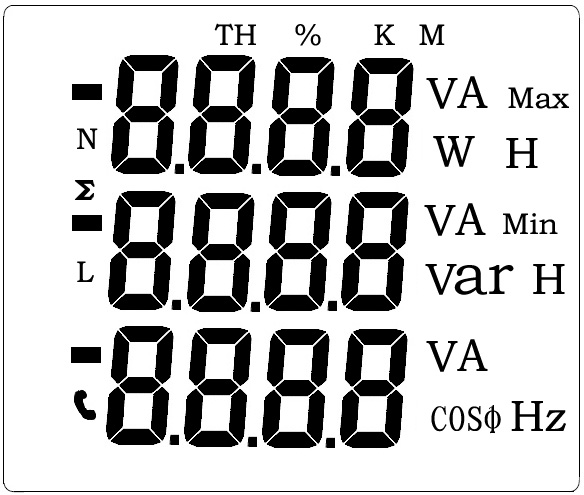 表示通讯页   面内   容说   明三相电压表、三相组合表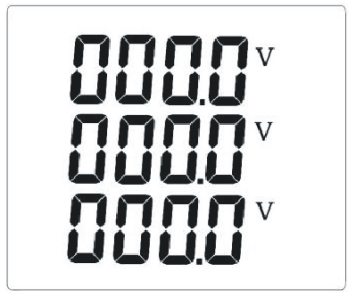 分别显示相电压Ua、Ub、Uc（三相四线）说明：可按“”键进行线电压画面切换，线电压数字前面符号为L（液晶显示无此符号），分别表示Uab、Ubc、Uca             三相电流表、三相组合表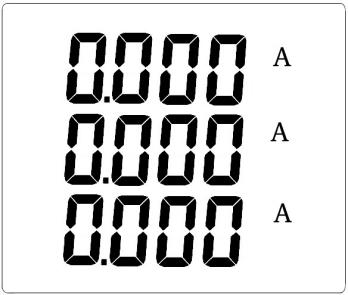 分别显示三相电流Ia，Ib，Ic三相有功、无功、功率因数表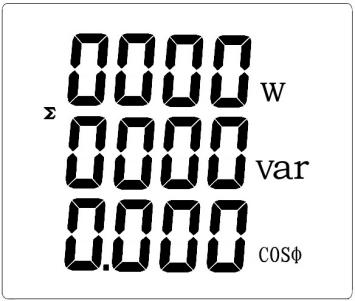 显示总有功功率（W）、总无功功率（var）、总功率因数三相有功表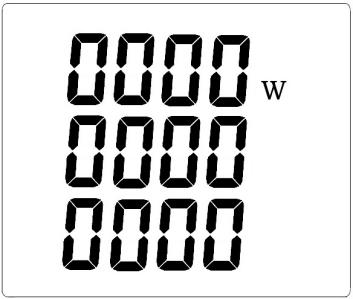 分别显示A、B、C三相有功功率（W）三相无功表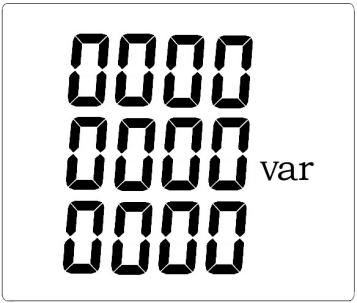 分别显示A、B、C三相无功功率（var）三相功率因数表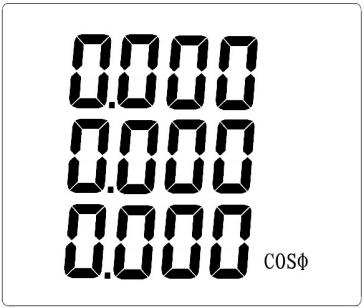 分别显示A、B、C三相功率因数（COSΦ）开关量输入（LED显示）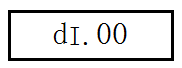 显示2路DI状态（1表示合，0表示分；01表示第1路合）开关量输出（LED显示）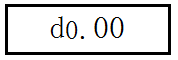 显示2路D0状态（1表示合，0表示分；01表示第1路合）开关量输入（LCD显示）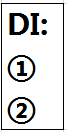 2路DI状态（①表示第1路合，无显示表示分或无此功能）开关量输出（LCD显示）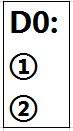 2路D0状态（②表示第2路合，无显示表示分或无此功能）第一层第二层第三层描述密码CodE验证密码Put密码数据（1～9999）当输入的密码正确时才可以进入编程。默认密码:0001密码CodE修改密码SEt密码数据（1～9999）密码验证成功才能修改密码系统设置SEt网络nEtn.3.4、n.3.3n.3.4:三相四线n.3.3：三相三线2CT系统设置SEt电流变比Ct.11～5000设置电流信号变比=1次刻度/2次刻度,例:200A/5A=40系统设置SEt电压变比Pt.U1～5000设置电压信号变比=1次刻度/2次刻度,例:10KV/100V=100通讯参数Conn地址Add1～247地址范围1～103,105～247通讯参数Conn通讯速率bud1200～38400波特率1200、2400、4800、9600、19200、38400通讯参数Conn通讯校验位dAtAn.8.1/o.8.1/E.8.1n.8.1:无校验位；o.8.1：奇校验；E.8.1：偶校验变送设置AO-1/2/3数据项选择tYPEOFF/UA-H/ UA-L/…OFF:该路变送无输出，UA-H:该路变送输出A相电压（4~20mA）UA-L:该路变送输出A相电压（0~20mA/0-5V/0-10V）变送设置AO-1/2/3变送高端A-HI0000满额度对应值，设置见变送设置说明；变送设置AO-1/2/3变送低端A-L00000变送低端对应值，设置见变送设置说明开关量输出设置（报警）dO-1/2数据项选择tYPEOFF/UA-H/ UA-L/…OFF:该路无报警项，UA-H:该路为A相电压上限，报警设置见报警设置说明UA-L:该路为A相电压下限，报警设置见报警设置说明开关量输出设置（报警）dO-1/2报警门限设置d-LI0000当前报警项的报警门限，设置见报警设置说明开关量输出设置（报警）dO-1/2报警延时设置d-dy0000当前报警项的报警延时，设置见报警设置说明地址码功能码数据码校验码1个BYTE1个BYTEN个BYTE2个BYTE代码意义0x3读数据寄存器值0x5遥控单个继电器动作0xF遥控多个继电器动作0x10写设置寄存器指令主机请求帧结构地址码功能码数 据 码数 据 码校验码主机请求帧结构地址码功能码起始继电器地址继电器个数校验码主机请求占用字节1字节1字节2字节2字节2字节主机请求数据范围1~2470x010x0000（固定）0x0001~0x0004CRC主机请求报文举例0x010x030x01360x00010X650xF8从机响应帧结构地址码功能码数 据 码数 据 码校验码从机响应帧结构地址码功能码寄存器字节数寄存器校验码从机响应占用字节1字节1字节1字节1字节2字节从机响应报文举例0x010x030x020x00010x790x84主机请求帧结构地址码功能码数 据 码数 据 码校验码主机请求帧结构地址码功能码起始开关地址开关个数校验码主机请求占用字节1字节1字节2字节2字节2字节主机请求数据范围1~2470x020x0000（固定）0x0001~0x0004CRC主机请求报文举例0x010x030x01370x00010X340x38从机响应帧结构地址码功能码数 据 码数 据 码校验码从机响应帧结构地址码功能码寄存器字节数寄存器值校验码从机响应占用字节1字节1字节1字节1字节2字节从机响应报文举例0x010x030x020x00020x390x85主机请求帧结构地址码功能码数 据 码数 据 码校验码主机请求帧结构地址码功能码起始寄存器地址寄存器个数校验码主机请求占用字节1字节1字节2字节2字节2字节主机请求数据范围1~2470x03/0x04最大64CRC主机请求报文举例0x010x030x00460x00030XE40x1E从机响应帧结构地址码功能码数 据 码数 据 码校验码从机响应帧结构地址码功能码寄存器字节数寄存器值校验码从机响应占用字节1字节1字节1字节2字节2字节从机响应报文举例0x010x030x06(6字节数据)(CRC)主机请求帧结构地址码功能码数 据 码数 据 码校验码主机请求帧结构地址码功能码起始继电器地址继电器个数校验码主机请求占用字节1字节1字节2字节2字节2字节主机请求数据范围1~2470x050x0000~0x00020XFF00/0x000CRC主机请求报文举例0x010x050x00 0x000xFF 0x000X8C0x3A从机响应帧结构地址码功能码数 据 码数 据 码校验码从机响应帧结构地址码功能码起始继电器地址继电器值校验码从机响应占用字节1字节1字节1字节2字节2字节从机响应报文举例0x010x050x00 0x000xFF 0x000x8C0x3A主机请求帧结构地址码功能码数 据 码数 据 码数 据 码数 据 码数 据 码校验码主机请求帧结构地址码功能码起始继电器地址继电器个数继电器个数数据字节数继电器动作值校验码主机请求占用字节1字节1字节2字节2字节2字节1字节1字节2字节主机请求数据范围1~2470x0F0x0000(固定)0X0001~0x0040X0001~0x0040X01CRC主机请求报文举例0x010x0F0x000x000x00 0x030x00 0x030x010x070XCE0x95从机响应帧结构地址码功能码数 据 码数 据 码数 据 码数 据 码数 据 码校验码从机响应帧结构地址码功能码起始继电器地址起始继电器地址继电器值继电器值继电器值校验码从机响应占用字节1字节1字节2字节2字节2字节2字节2字节2字节从机响应报文举例0x010x0F0x00 0x000x00 0x000x00 0x030x00 0x030x00 0x030x150xCA主机请求帧结构地址码功能码数 据 码数 据 码数 据 码数 据 码数 据 码校验码主机请求帧结构地址码功能码起始寄存器地址寄存器个数寄存器个数数据字节数寄存器动作值校验码主机请求占用字节1字节1字节1字节1字节1字节2字节2字节2字节主机请求数据范围1~2470x10最大25最大25最大2*25CRC主机请求报文举例0x010x100x03EA0x0001 0x0001 0x020x000x640X820x71从机响应帧结构地址码功能码数 据 码数 据 码数 据 码数 据 码数 据 码校验码从机响应帧结构地址码功能码起始继电器地址起始继电器地址继电器值继电器值继电器值校验码从机响应占用字节1字节1字节2字节2字节2字节2字节2字节2字节从机响应报文举例0x010x100x03EA0x03EA0x00010x00010x00010X200x79开关量输出对照表开关量输出对照表开关量输出对照表开关量输出对照表开关量输出对照表开关量输出对照表开关量输出对照表开关量输出对照表报警项目（报警项目后跟“H”表示高报警输出，跟“L”表示低报警输出）报警项目（报警项目后跟“H”表示高报警输出，跟“L”表示低报警输出）报警项目（报警项目后跟“H”表示高报警输出，跟“L”表示低报警输出）报警值相应单位报警项目（报警项目后跟“H”表示高报警输出，跟“L”表示低报警输出报警项目（报警项目后跟“H”表示高报警输出，跟“L”表示低报警输出报警项目（报警项目后跟“H”表示高报警输出，跟“L”表示低报警输出报警值相应单位0关闭报警功能，只能遥控OFFms25PS（总有功功率）刻度值单位wHW0关闭报警功能，只能遥控OFFms26PS（总有功功率）刻度值单位wLW1Ua（A相电压）刻度值单位0.1VHV27QA（A相无功功率）刻度值单位varHVar2Ua（A相电压）刻度值单位0.1VLV28QA（A相无功功率）刻度值单位varLVar3Ub（B相电压）刻度值单位0.1VHV29Qb（B相无功功率）刻度值单位varHVar4Ub（B相电压）刻度值单位0.1VLV30Qb（B相无功功率）刻度值单位varLVar5Uc（C相电压）刻度值单位0.1VHV31Qc（C相无功功率）刻度值单位varHVar6Uc（C相电压）刻度值单位0.1VLV32Qc（C相无功功率）刻度值单位varLVar7Uab（AB线电压）刻度值单位0.1VHV33Qs（总无功功率）刻度值单位varHVar8Uab（AB线电压）刻度值单位0.1VLV34Qs（总无功功率）刻度值单位varLVar9Ubc（BC线电压）刻度值单位0.1VHV35Sa（A相视功功率）刻度值单位VAHVA10Ubc（BC线电压）刻度值单位0.1VLV36Sa（A相视功功率）刻度值单位VALVA11Uca（CA线电压）刻度值单位0.1VHV37Sb（B相视功功率）刻度值单位VAHVA12Uca（CA线电压）刻度值单位0.1VLV38Sb（B相视功功率）刻度值单位VALVA13Ia（A相电流）刻度值单位0.001AHA39Sc（C相视功功率）刻度值单位VAHVA14Ia（A相电流）刻度值单位0.001ALA40Sc（C相视功功率）刻度值单位VALVA15Ib（B相电流）刻度值单位0.001AHA41Ss（总视功功率）刻度值单位VAHVA16Ib（B相电流）刻度值单位0.001ALA42Ss（总视功功率）刻度值单位VALVA17Ic（C相电流）刻度值单位0.001AHA43PFS（总功率因数）刻度值单位0.001H18Ic（C相电流）刻度值单位0.001ALA44PFS（总功率因数）刻度值单位0.001L19PA（A相有功功率）刻度值单位wHW45F（频率）刻度值单位0.01HzHHz20PA（A相有功功率）刻度值单位wLW46F（频率）刻度值单位0.01HzLHz21Pb（B相有功功率）刻度值单位wHW47Un（三相电压任意一相报警）刻度值单位0.1VHV22Pb（B相有功功率）刻度值单位wLW48Un（三相电压任意一相报警）刻度值单位0.1VLV23PC（C相有功功率）刻度值单位wHW49In（三相电流任意一相报警）刻度值单位0.001AHA24PC（C相有功功率）刻度值单位wLW50In（三相电流任意一相报警）刻度值单位0.001ALA变送输出对照表变送输出对照表变送输出对照表变送输出对照表变送输出对照表变送输出对照表变送输出对照表变送项目值变送项目变送项目变送输出变送输出变送输出变送输出变送项目值数显界面中用后缀H或L加以区分变送输出量数显界面中用后缀H或L加以区分变送输出量0~20mA4~20mA0~10~20mA4~12~20mA0OFF（关闭变送功能）1Ua（A相电压）刻度值单位0.1VH是2Ua（A相电压）刻度值单位0.1VL是3Ub（B相电压）刻度值单位0.1VH是4Ub（B相电压）刻度值单位0.1VL是5UC（C相电压）刻度值单位0.1VH是6UC（C相电压）刻度值单位0.1VL是7Uab（AB线电压）刻度值单位0.1VH是8Uab（AB线电压）刻度值单位0.1VL是9Ubc（BC线电压）刻度值单位0.1VH是10Ubc（BC线电压）刻度值单位0.1VL是11Uca（CA线电压）刻度值单位0.1VH是12Uca（CA线电压）刻度值单位0.1VL是13Ia（A相电流）刻度值单位0.001AH是14Ia（A相电流）刻度值单位0.001AL是15Ib（B相电流）刻度值单位0.001AH是16Ib（B相电流）刻度值单位0.001AL是17Ic（C相电流）刻度值单位0.001AH是18Ic（C相电流）刻度值单位0.001AL是19Pa（A相有功功率）刻度值单位wH是20Pa（A相有功功率）刻度值单位wL是21Pb（B相有功功率）刻度值单位wH是22Pb（B相有功功率）刻度值单位wL是23Pc（C相有功功率）刻度值单位wH是24Pc（C相有功功率）刻度值单位wL是25Ps（总有功功率）刻度值单位wH是26Ps（总有功功率）刻度值单位wL是27QA（A相无功功率）刻度值单位varH是28QA（A相无功功率）刻度值单位varL是29Qb（B相无功功率）刻度值单位varH是30Qb（B相无功功率）刻度值单位varL是31QC（C相无功功率）刻度值单位varH是32QC（C相无功功率）刻度值单位varL是33QS（总无功功率）刻度值单位varH是34QS（总无功功率）刻度值单位varL是35Sa（A相视功功率）刻度值单位VAH是36Sa（A相视功功率）刻度值单位VAL是37Sb（B相视功功率）刻度值单位VA是38Sb（B相视功功率）刻度值单位VA是39Sc（C相视功功率）刻度值单位VAH是40Sc（C相视功功率）刻度值单位VAL是41Ss（总视功功率）刻度值单位VAH是42Ss（总视功功率）刻度值单位VAL是43PF（功率因数）刻度值单位0.001H是44PF（功率因数）刻度值单位0.001L是45F（频率）刻度值单位0.01HzH是46F（频率）刻度值单位0.01HzL是47-Ps（总有功功率）刻度值单位wH是48-Ps（总有功功率）刻度值单位wL是49-QS（总无功功率）刻度值单位varH是50-QS（总无功功率）刻度值单位varL是51-PF（功率因数）刻度值单位0.001H是52-PF（功率因数）刻度值单位0.001L是MODBUS-RTU通讯地址信息表MODBUS-RTU通讯地址信息表MODBUS-RTU通讯地址信息表MODBUS-RTU通讯地址信息表MODBUS-RTU通讯地址信息表MODBUS-RTU通讯地址信息表MODBUS-RTU通讯地址信息表地址（DEC）地址   （Hex）数据内容数据格式数据长度
（word）单位读/写  R/ W说明一次电网数据（float）一次电网数据（float）一次电网数据（float）一次电网数据（float）一次电网数据（float）一次电网数据（float）一次电网数据（float）100x0AA相电压Float2VRUa120x0CB相电压Float2VRUb140x0EC相电压Float2VRUc160x10AB相线电压Float2VRUab180x12BC相线电压Float2VRUbc200x14CA相线电压Float2VRUca220x16A相电流Float2ARIa240x18B相电流Float2ARIb260x1AC相电流Float2ARIc280x1CA相有功功率Float2WRPa300x1EB相有功功率Float2WRPb320x20C相有功功率Float2WRPc340x22总有功功率Float2WR∑P360x24A相无功功率Float2VarRQa380x26B相无功功率Float2VarRQb400x28C相无功功率Float2VarRQc420x2A总无功功率Float2VarR∑Q460x2E总功率因数Float2*1000R ∑cosQ480x30频率 Float2HZR FR580x3AA相功率因数Float2*1000R cosQ_A600x3CB相功率因数Float2*1000R cosQ_B620x3EC相功率因数Float2*1000R cosQ_C二次电网数据（int/long整型数据）二次电网数据（int/long整型数据）二次电网数据（int/long整型数据）二次电网数据（int/long整型数据）二次电网数据（int/long整型数据）二次电网数据（int/long整型数据）二次电网数据（int/long整型数据）700x46A相电压Int10.1VRUa710x47B相电压Int10.1VRUb720x48C相电压Int10.1VRUc730x49AB相线电压Int10.1VRUab740x4ABC相线电压Int10.1VRUbc750x4BCA相线电压Int10.1VRUca760x4CA相电流Int10.001ARIa770x4DB相电流Int10.001ARIb780x4EC相电流Int10.001ARIc790x4FA相有功功率Int1WRPa800x50B相有功功率Int1WRPb810x51C相有功功率Int1WRPc820x52总有功功率Int1WR∑P830x53A相无功功率Int1VarRQa840x54B相无功功率Int1VarRQb850x55C相无功功率Int1VarRQc860x56总无功功率Int1VarR∑Q910x5B总功率因数Int10~1000R ∑cosQ920x5C频率 Int10.01HzR FR1070x6BA相功率因数Int10~1.000R cosQ_A1080x6CB相功率因数Int10~1.000R cosQ_B1090x6DC相功率因数Int10~1.000R cosQ_C电表设置参数(读）电表设置参数(读）电表设置参数(读）电表设置参数(读）电表设置参数(读）电表设置参数(读）电表设置参数(读）3010x12D仪表通讯地址Int1R1-103,105-2473020x12E电压倍率Int1RPT=1-50003030x12F电流倍率Int1RCT=1-50003040x130通信波特率Int1R0-1200；1-2400；    2-4800；3-9600
4-19400；5-384003050x131通信数据格式Int1R数据格式  0-N.8.1      1-O.8.1 2-E.8.13060x132接线制式Int1R0-三相四线；
1-三相三线2CT3070x133电压量程Int1R0-100V；1-220V；2-380V3080x134电流量程Int1R0-5A；1-1A扩展参数(读）扩展参数(读）扩展参数(读）扩展参数(读）扩展参数(读）扩展参数(读）扩展参数(读）3100x136继电器输出状态Int1RBit0~3第1~4 路输出状态3110x137开关量输入信息Int1RBit0~3第 1~4 路开入状态3200x140模拟量输出1数据项和模式（0~14）Int1RAo1-Type3210x141模拟量输出1高端Int1RAo1-Hi3220x142模拟量输出1低端Int1RAo1-Lo3230x143模拟量输出2数据项和模式（0~14）Int1RAo2-Type3240x144模拟量输出2高端Int1RAo2-Hi3250x145模拟量输出2低端Int1RAo2-Lo3260x146模拟量输出3数据项和模式（0~14）Int1RAo3-Type3270x147模拟量输出3高端Int1RAo3-Hi3280x148模拟量输出3低端Int1RAo3-Lo3320x14C报警输出1数据项和模式（0~12）Int1RDo1-Type3330x14D报警输出1门限值Int1RDo1-Value3340x14E报警输出2数据项和模式（0~12）Int1RDo2-Type3350x14F报警输出2门限值Int1RDo2-Value3360x150报警输出3数据项和模式（0~12）Int1RDo3-Type3370x151报警输出3门限值Int1RDo3-Value电表设置参数(写）电表设置参数(写）电表设置参数(写）电表设置参数(写）电表设置参数(写）电表设置参数(写）电表设置参数(写）10000x3E8编程设置密码Int1W1-999910010x3E9仪表通讯地址Int1W1-24710020x3EA电压倍率Int1WPT=1-500010030x3EB电流倍率Int1WCT=1-500010040x3EC通信波特率Int1W0-1200；1-2400；    2-4800；3-9600
4-19400；5-3840010050x3ED通信数据格式Int1W数据格式0-N.8.1      1-O.8.1 2-E.8.110060x3EE接线制式Int1W0-三相四线；
1-三相三线2CT10090x3F1模拟量输出1数据项和模式（0~14）Int1WAo1-Type10100x3F2模拟量输出1高端Int1WAo1-Hi10110x3F3模拟量输出1低端Int1WAo1-Lo10120x3F4模拟量输出2数据项和模式（0~14）Int1WAo2-Type10130x3F5模拟量输出2高端Int1WAo2-Hi10140x3F6模拟量输出2低端Int1WAo2-Lo10150x3F7模拟量输出3数据项和模式（0~14）Int1WAo3-Type10160x3F8模拟量输出3高端Int1WAo3-Hi10170x3F9模拟量输出3低端Int1WAo3-Lo10210x3FD报警输出1数据项和模式（0~12）Int1WDo1-Type10220x3FE报警输出1门限值Int1WDo1-Value10230x3FF报警输出2数据项和模式（0~12）Int1WDo2-Type10240x400报警输出2门限值Int1WDo2-Value10250x401报警输出3数据项和模式（0~12）Int1WDo3-Type10260x402报警输出3门限值Int1WDo3-Value